PENNSYLVANIA PUBLIC UTILITY COMMISSIONHarrisburg, PA  17105-3265	F I N A L    O R D E R	On July 8, 2015, a Tentative Order was entered in the above captioned proceeding.	The Electric Generation Suppliers (EGS) listed in the Table 1 -Suppliers with Approved Security filed approved securities within 30 days after publication in the Pennsylvania Bulletin.  Table 1 - Suppliers with Approved SecurityList of EGS companies that have submitted the required security	The EGSs listed in Table 2 – Supplier Cancellation did not file any adverse public comments or approved security within 30 days after publication in the Pennsylvania Bulletin.  Table 2 - Supplier Cancellation List of EGS companies that have not submitted the required security	The Tentative Order has become FINAL by operation of law.  The Electric Generation Service Licenses held by each company listed in the Table 2 - Supplier Cancellation are cancelled, and be shall stricken from all active utility lists maintained by the Commission’s Bureau of Technical Utility Services and the Assessment Section of the Bureau of Administration, removed from the Commission’s website, and notifications be sent to all electric distribution companies in which the Electric Generation Suppliers are licensed to do business.          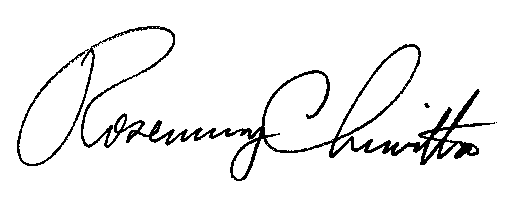      							BY THE COMMISSION,							Rosemary Chiavetta							SecretaryORDER ENTERED: August 28, 2015Electric Generation Supplier License Cancellations ofCompanies with an Expired Financial SecurityM-2015-2490383A-2010-2159567BTU Energy LLCA-2011-2276675National1 Energy LLCA-2013-2398398National Power Source LLCA-2010-2151569Platinum Advertising II LLCA-2011-2255323Ultimate Energy Advisors LLCA-2014-2415133United Power Consultants, Inc.A-2011-2248651The Energy Link LLCA-2012-2311410Commercial and Industrial Energy Solutions LLCA-2013-2351254Batchelor Energy LLCA-2012-2321229Best Energy LLCA-2010-2201567Dash Energy LLCA-2012-2295320Energy Brokers LLCA-110161Energy Window, Inc.A-2013-2391728Facility Solutions Group, Inc.A-2011-2227268Geary Energy LLCA-2010-2159584Great Lakes Energy LLCA-2010-2159620GSE Consulting LPA-2011-2225785Hawk Energy CorporationA-2011-2278059Moxi Energy Advisors LLCA-2012-2305802Pennell & Wiltberger, Inc.A-2010-2205525Reliable Power LLCA-2012-2339001Shimshek Energy LLCA-2012-2292048Sprague Operating Resources LLCA-2011-2241822Topco Associates LLCA-2010-2158382US Sun Energy, Inc.A-2011-2260766Utility Savings Solutions LLCA-2011-2270793Whitefence, Inc.